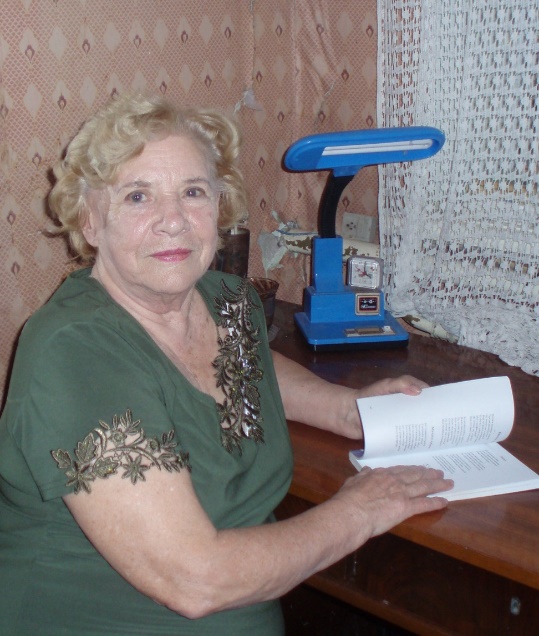 Сапотницкая Нина Петровна (21.10.1921 г.)